Министерство социальной политики Нижегородской областиГосударственное бюджетное профессиональное образовательное учреждение социального обслуживания «Нижегородское училище-интернат»О Т Ч Е То самообследованииГБПОУСО «Нижегородское училище-интернат»по состоянию на 01.04.2022 годаНижний Новгород 2022 годСамообследование ГБПОУСО «Нижегородское училище-интернат» проводилось в соответствии с:- порядком проведения самообследования образовательной организацией, утвержденным приказом Министерства образования и науки Российской Федерации от 14.06.2013 № 462 "Об утверждении Порядка проведения самообследования образовательной организацией",- приказом Министерства образования и науки Российской Федерации от 10.12.2013 № 1324 "Об утверждении показателей деятельности образовательной организации, подлежащей самообследованию".Целью	проведения	самообследования	является	обеспечение	открытости и доступности информации о деятельности ГБПОУСО «Нижегородское училище - интернат».		В	процессе	самообследования		проведена	оценка	организационно-правового обеспечения		образовательной	деятельности, системы	управления, структуры подготовки специалистов, содержания и качества подготовки обучающихся, организации учебного, воспитательного и реабилитационного процессов, качества кадрового, учебно-методического обеспечения, материально-технической базы.ГБПОУСО «Нижегородское училище-интернат» является государственным бюджетным профессиональным образовательным учреждением социального обслуживания, реализующим профессиональные образовательные программы среднего профессионального образования базового уровня по подготовке квалифицированных рабочих и служащих.Учредителем ГБПОУСО «Нижегородское училище-интернат» является Министерство социальной политики Нижегородской области. Учреждение является юридическим лицом, действующим на основании:Устава;листа записи в Единый государственный реестр юридических лиц в отношении юридического лица, дата выдачи 6 апреля 2015 года за ГРН 2155258047371;свидетельства о постановке на учет юридического лица в ИФНС по Ленинскому району г. Нижнего Новгорода, бланк серия 52 № 005334777, дата выдачи 16 мая 2000 года;лицензии (бессрочной) на право осуществления образовательной деятельности     № 411 от 08 июня 2015года, выданной министерством образования Нижегородской области, бланк серия 520Л01 № 0002258;лицензии (бессрочной) на осуществление медицинской деятельности (за исключением указанной деятельности, осуществляемой медицинскими организациями и другими организациями, входящими в частную систему здравоохранения, на территории инновационного центра «Сколково») № ЛО-52-01-004863 от 04 июня 2015года, переоформленной на основе приказа лицензионного органа от 04 июня 2015 года № 2047, бланк серия ЛО-52 № 0004350;свидетельства о государственной аккредитации рег. № 3027 от 26 декабря 2019 года, срок действия по 26 декабря 2025года, бланк серия 52А01 № 0002691.Юридический адрес учреждения: 603058, г. Нижний Новгород, ул. Героя Попова, 12 «а».Фактический адрес учреждения: 603058, г. Нижний Новгород, ул. Героя Попова, 12 «а».Реквизиты учреждения:ИНН/КПП 5262035360/525801001 ОГРН 1035205151002Образовательное учреждение, являясь некоммерческой организацией, согласно Уставу, предметом деятельности имеет удовлетворение потребности личности в получении среднего профессионального образования в комплексе с мероприятиями профессиональной, медицинской и социальной реабилитации (абилитация) для наиболее полного включения обучающихся в трудовую жизнь и интеграцию их в общество, удовлетворение потребностей личности в интеллектуальном, культурном, нравственном и физическом развитии.В настоящее время в соответствии с лицензией ведется подготовка квалифицированных рабочих, служащих по образовательным программам среднего профессионального образования на основе бюджетного финансирования.Контингент обучающихся по состоянию 01.04.2022 годаИз общего числа обучающихся-5 человек находятся в академическом отпуске.Всего в училище насчитывается 10 групп на бюджетной основе, форма обучения – очная.Прием абитуриентов на 2022-2023 учебный год- на базе основного общего образования:- на базе среднего общего образования:Контрольные цифры приема на 2022-2023 учебный годВ учреждение на обучение принимаются физические лица с ограниченными возможностями здоровья и инвалиды. Указанные граждане имеют право получить бесплатное среднее профессиональное образование, если образование данного уровня гражданин получает впервые, в порядке, предусмотренном законодательством Российской Федерации. Набор обучающихся осуществляется в соответствии с Правилами приема.Анализ результатов государственной итоговой аттестации показывает: уровень подготовки выпускников соответствует требованиям Федерального государственного образовательного стандарта среднего профессионального образования.Все выполненные за 2020-2021 учебный год выпускные квалификационные работы соответствуют содержанию ФГОС по профессии.Результаты Государственной итоговой аттестации (динамика)Итоги промежуточной аттестации 2021 года (итоги уч. года)В ГБПОУСО «НУИ» организована практика для обучающихся всех профессий. При реализации ППКРС предусмотрены  2 вида практики: учебная и  производственная (по профилю профессии).Базы практикС целью оценки востребованности и трудоустройства выпускников в училищесистематически проводится работа в данном направлении. Осуществляется сотрудничество с организациями – потенциальными работодателями, ЦЗН города и Нижегородской области, общественными организациями инвалидов, СМИ и другими организациями, способными оказать помощь в повышении конкурентоспособности и трудоустройстве выпускников.На базе учреждения создан Центр содействия трудоустройству выпускников.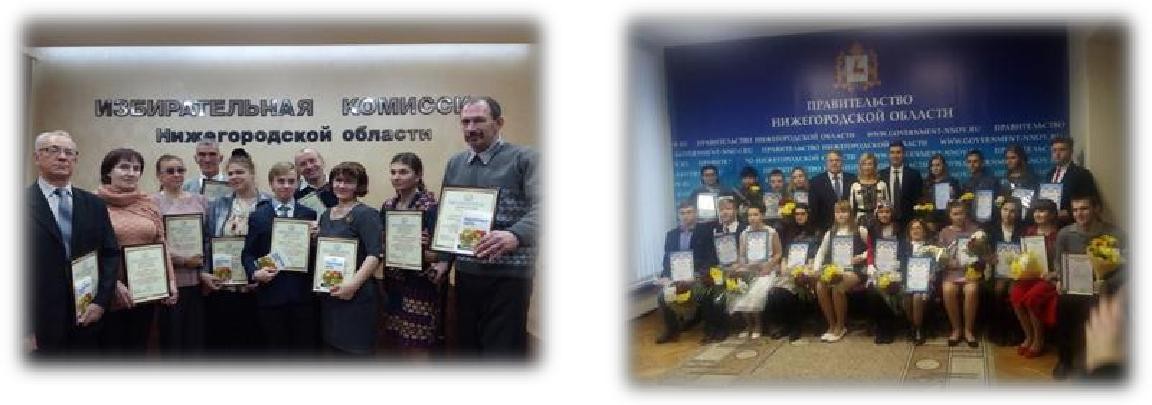 Показатель   трудоустройства выпускников ГБПОУ СО «Нижегородское училище-интернат» за последние три года в разрезе  полученных профессий. ГБПОУСО «Нижегородское училище-интернат» сотрудничает с работодателями, общественными организациями, органами власти, средствами массовой информации:ООО «Стройэнерго»;ГКУ НО Управление социальной защиты населения Ленинского района г. Нижнего Новгорода;УФМС Ленинского района г. Нижнего Новгорода;Нижегородская областная организация общероссийская общественная организация «ВОИ» (Всероссийское общество инвалидов);«Всероссийское общество глухих»;Нижегородское региональное общественное учреждение «Центр поддержки и реабилитации инвалидов»;Нижегородская	региональная	общественная	организация	культурной, социально-трудовой реабилитации инвалидов опорников и колясочников«Инватур»;Нижегородская региональная общественная организация инвалидов«Социальная реабилитация»;Сообщество «Студенческие инициативы»;Ассоциация образовательных организаций «Педагог будущего»;Министерство социальной политики Нижегородской области;Министерство образования Нижегородской области;Министерство здравоохранения Нижегородской области;Администрация Ленинского района г. Нижнего Новгорода;Нижегородская областная социальная газета «Здравствуйте, люди!»;Главное ФГУ «Бюро медико-социальной экспертизы»;ЗАО «Хохломская роспись».Работодатели принимают участие в формировании вариативной части учебных планов и программ учебных дисциплин по профессиям:09.01.03 «Мастер по обработке цифровой информации»,54.01.10 «Художник росписи по дереву»,46.01.03 «Делопроизводитель»,а также совместно с общественными организациями участвуют в процессе подготовки кадров: предоставляют базы проведения производственной практики, организуют стажировки педагогических работников учреждения.Библиотечно-информационное обеспечениеБиблиотека осуществляет библиотечное и информационное обслуживание читателей на абонементе и в читальном зале, проводит обзоры литературы и книжные выставки, вовремя оформляет заявки на периодическую печать. Постоянно пополняется электронный каталог.В библиотеке проводятся массовые мероприятия, согласно утвержденному плану: библиотечные уроки, обзоры новинок поступившей литературы, просветительские лекции, обновление информационных стендов, музыкально-литературные вечера, тематические уроки по дисциплинам. С целью наиболее полного раскрытия своих фондов библиотека систематически организует книжно-иллюстративные выставки.Учебный процесс, методическую и воспитательную работу в училище осуществляет квалифицированный педагогический коллектив, в котором работают 23 штатных преподавателя и воспитателя.Средний возраст педагогического коллектива – 53 года.Преподавательский состав училища сформирован на 100%. Доля преподавателей/воспитателей с высшим образованием составляет 91 %.В 2021 году процедуру аттестации прошли 12 человек. Среди педагогических работников 2 повысили квалификационную категорию, 3 педагогических работника прошли аттестацию на соответствие занимаемой должности , 7 подтвердили имеющуюся категорию.Повышение квалификации руководящих и педагогических работников осуществляется в следующих формах:обучение на курсах повышения квалификации в ГБОУ ДПО НИРО;обучение на семинарах и семинарах-практикумах, проводимых на разных уровнях;– участие в работе педагогических мастерских на базе училища;участие в конференциях, форумах, вебинарах, круглых столах и т.п.;стажировки на базах предприятий города и области.Администрация училища придает большое значение вопросам повышения квалификации педагогических работников. В течение последних трех лет повысили свою квалификацию через различные формы 100% сотрудников.Здание и сооружения, обеспечивающие организацию образовательной деятельности занимают общую площадь 3177,7 кв.м. Училище имеет студенческое общежитие, расположенное на 3-м этаже основного здания и рассчитанное на единовременное проживание 40 обучающихся. Для проживания созданы необходимые условия: осуществлен текущий ремонт комнат и мест общего пользования. Комнаты рассчитаны на проживание 2 человек и организованы в блоки по две жилые комнаты. На этаже имеется зона отдыха, зеленый уголок, адаптированные санузлы для инвалидов.В здании на 3-х этажах расположены: 7 кабинетов, 2 лаборатории  и  2 мастерские, библиотека с читальным залом для организации внеклассной (самостоятельной) работы, а также кабинет ЛФК и тренажерный зал для организации занятий по физической культуре, спортивных секций, клубов, досуга обучающихся, имеется открытая спортивная площадка. Все учебные кабинеты оснащены компьютерами с выходом в интернет, 2 кабинета имеют интерактивные доски, 7 оснащены мультимедийными проекторами.Питание обучающихся организовано на первом этаже здания в столовой, включающей обеденный зал, рассчитанный на 100 посадочных мест. Обучающимся предлагается 2-х и 5-ти разовое питание.Ежегодно совершенствуется учебно-материальная база училища.В соответствии с требованиями к условиям организации реабилитационной деятельности в учреждении работают реабилитационное и медицинское отделения.Отделения оснащены необходимым оборудованием, инструментарием и медикаментами для осуществления доврачебной медицинской помощи, амбулаторно-поликлинической медицинской помощи, специализированной медицинской помощи (в соответствии с приложением №1 к лицензии №ЛО-52-01-004863 от 04.06.2015г. на осуществление медицинской деятельности).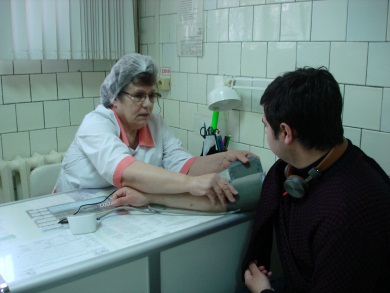 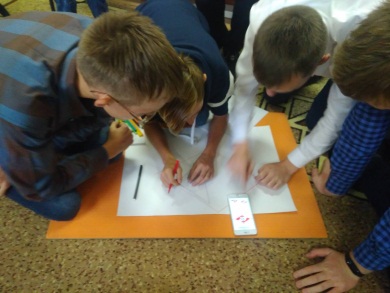 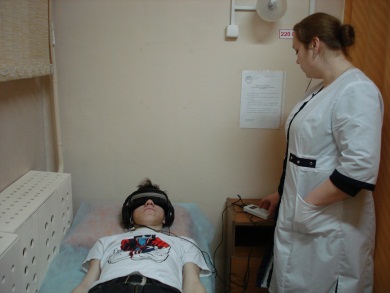 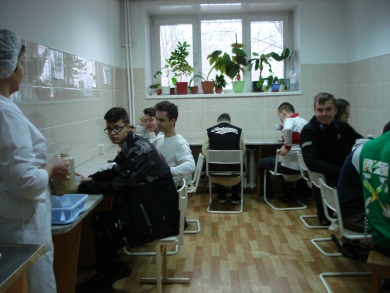 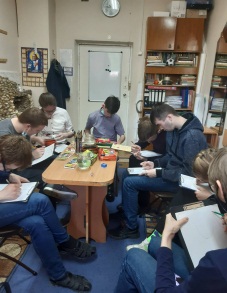 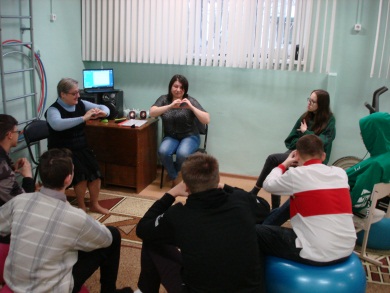 Согласно приказу Минтруда РФ от 13.06.2017г. №486н «Об утверждении Порядка разработки и реализации индивидуальной программы реабилитации или абилитации инвалида, индивидуальной программы реабилитации или абилитации ребенка-инвалида, выдаваемых федеральными государственными учреждениями медико-социальной экспертизы (далее ФГУ МСЭ), и их форм» ГБПОУСО «НУИ» реализует прохождение профессиональной реабилитации инвалидов, в соответствии с ИПР/ИПРА инвалида, ребенка-инвалида, выданных ФГУ МСЭ. Для этого в учреждении созданы специальные условия:Обучение ведется по адаптированным основным профессиональным образовательным программам среднего профессионального образования.Работают реабилитационное и медицинское отделения (услуги лицензированы). Оба отделения укомплектованы квалифицированными медицинскими кадрами и оснащены соответствующим медицинским оборудованием. Осуществляется проведение консультативных приемов врачей и специалистов, в том числе – для определения индивидуального реабилитационного маршрута (внутриучрежденческого) с целью выполнения рекомендаций ИПР/ИПРА, выданных ФГУ МСЭ.При работе с глухими и слабослышащими предоставляются услуги сурдоперевода. Одна сотрудница (воспитатель) прошла курсовую подготовку в МОУ ВПО «Университет управления ТИСБИ» (г.Казань) по программе «Переводчик в сфере профессиональной коммуникации» (переводчик русского жестового языка). Кроме того, с целью улучшения коммуникативного потенциала планируется начать в 2021-2022 учебном году разработку методического материала и практикума по дактильной речи с элементами русского жестового языка для сотрудников училища.В штатном расписании предусмотрены должности работников, оказывающих услуги, связанные с выполнением рекомендаций ИПР/ИПРА, выдаваемых ФГУ МСЭ (социальный педагог, педагог-психолог, сурдопереводчик, специалист по социальной работе, инструктор ЛФК, др.).Ведется сотрудничество с общественными организациями, занимающимися проблемами инвалидов, в том числе – содействием в их трудоустройстве.Осуществляется организация досуга, социокультурная реабилитация/абилитация обучающихся.Уделяется внимание вопросам формирования безбарьерной среды, которым на этапе профессионального образования лиц с инвализирующими и не инвализирующими ОВЗ принадлежит особое место.Реабилитация на базе ГБПОУСО «НУИ» – это медицинское и социально-психологическое сопровождение обучающихся с инвалидизирующими и не инвалидизирующими заболеваниями в процессе получения ими необходимых для освоения профессии знаний.Деятельность социально-психологической службы ГБПОУСО «НУИ».Цель: создание условий для получения профессионального образования лицами с инвалидностью и с ОВЗ в комплексе с мероприятиями по их психолого-педагогической, социальной и медицинской реабилитации для приобретения ими профессиональных и социально-значимых компетенций, необходимых для восстановления и компенсации имеющихся ограничений жизнедеятельности, для дальнейшей их реализации в профессиональной и социальной карьере.Задачи:1) Создавать благоприятную социально-психологическую среду, способствующую развитию способностей каждого студента в соответствии с социальной ситуацией развития, индивидуальными особенностями его личности и возможностями здоровья.2) Обеспечивать социально-психологическое сопровождение процесса профессионального обучения.3) Осуществлять анализ социально-психологической ситуации, личностных, социальных и профессиональных компетенций.4) Реализовывать программы социально-психологической реабилитации, направленные на развитие коммуникативных навыков, взаимодействия чувственно-двигательной сферы, на укрепление уверенности в себе, развитие самосознания, повышение уровня профессиональной мотивации и развитие навыков конкурентоспособности.5) Применять комплекс мер, обеспечивающих социально-психологическую реабилитацию личности, компенсацию ограниченных социальных возможностей обучающихся в училище.6) Устанавливать взаимодействие с субъектами социального сообщества с целью развития социального партнерства.Основные функции:развивающая, направленная на стимулирование положительных изменений в личности обучающихся с инвалидностью и ОВЗ, поддержка процессов их самовыражения, обеспечение развития групповых и общественных коллективов;диагностическая, способствующая получению достоверной, педагогически значимой информации о становлении, развитии личности инвалида, эффективности учебно-воспитательного процесса, изменения во внутренней и внешней среде образовательного учреждения;интегрирующая, способствующая объединению в единое целое действий педагогов, психологов, медицинских и других работников образовательного учреждения, направленных на личность студента с ограниченными возможностями здоровья и процесс его развития;регулирующая, предполагающая упорядочение педагогических процессов с целью формирования личности инвалида;защитная, направленная на повышение уровня социальной защищенности инвалидов, нейтрализацию влияния негативных факторов социальной среды;корректирующая, предполагающая осуществление педагогически целесообразной коррекции поведения, общения и других сторон жизнедеятельности инвалидов с целью уменьшения силы негативного влияния на формирование его личности.Задачи социально-психологической службы конкретизируются в содержании работы на каждом учебном курсе:1 курс. Основная задача – обеспечивать комплексное сопровождение поступивших в ГБПОУСО «НУИ», включая наблюдение за процессом адаптации, выявление обучающихся, склонных к дезадаптации. Кроме этого – организовывать работу по сплочению групп, созданию благоприятного психологического климата в коллективе.2 курс. Основная задача – развивать личностные и профессиональные компетенции, коммуникативные навыки, профессионально-важные качества. На этом этапе у обучающихся складывается представление о себе, своих способностях, происходит переход от позиции объекта деятельности к реализации активной субъективной позиции.3 курс. Основная задача – осуществлять работу по профориентации и подготовке обучающихся к самостоятельной профессиональной деятельности.Направления:Психологическое сопровождение профориентации и профессионального отбора абитуриентов.Психологическое сопровождение процесса адаптации обучающихся первого курса к новым условиям обучения.Психологическое сопровождение процесса реабилитации обучающихся согласно индивидуальному реабилитационному маршруту (внутриучрежденческому).Психологическое сопровождение профессионального самоопределения выпускников, подготовки их к самостоятельной трудовой деятельности.Психологическое сопровождение обучающихся “группы риска”.Повышение психолого-педагогической компетентности педагогов и родителей обучающихся.Организационная и аналитическая деятельность.Наличие реабилитационного и медицинского отделений в ГБПОУСО «НУИ» позволяет обучающимся с ОВЗ и инвалидностью получать выбранную профессию в комплексном медико-социально-психологическом сопровождении.В своей работе специалисты отделения руководствуются рекомендациями ИПР/ИПРА в которых отмечены все направления социальной реабилитации инвалидов. При отсутствии ИПР/ИПРА реабилитационная работа строится в зависимости от особенностей имеющейся патологии обучающихся с ограниченными возможностями здоровья.Распределение обучающихся на 01.04.2022г. в зависимости от заболевания В течение учебного года обучающиеся проходят курсы медико-социально-психологической реабилитации в соответствии с индивидуальным реабилитационным маршрутом (внутриучрежденческим), в котором могут быть предусмотрены:o использование классических здоровьесберегающих технологий (ФТЛ, массаж, ЛФК, медикаментозная терапия в соответствии с рекомендациями специалистов, санитарно-просветительская работа);социально-психологическое сопровождение (занятия с психологами);арт-терапия;занятия со специалистом по содействию в трудоустройстве.Мощность реабилитационного и медицинского отделений:кабинет заведующей отделением и старшей медицинской сестры;кабинет доврачебного осмотра;кабинет врачебного осмотра;процедурный кабинет;зал ЛФК;тренажерный зал;массажный кабинет;фитобар;физиотерапевтический кабинет;кабинет педагога-психолога;кабинет психологической разгрузки;помещение для краткосрочной изоляции.Сведения о сотрудниках реабилитационного и медицинского отделений:а) в медицинском и реабилитационном отделениях работают квалифицированные кадры:заведующий отделением – 1,врач-педиатр – 1,врач ЛФК – 1,врач-психиатр – 1,врач-физиотерапевт – 1,старшая медицинская сестра – 1,дежурные медицинские сестры – 4,медицинская сестра массажная – 1,медицинская сестра ФЗК – 1,педагог-психолог – 1,социальный педагог – 1,сурдопереводчик – 1.б) распределение по квалификационной категории:нет категории – 9 человек,вторая категория – 1 человека,первая категория – 1 человек.высшая категория – 3 человека.Основными аспектами деятельности реабилитационного процесса является обеспечение реализации мероприятий комплексной реабилитации/абилитации обучающихся:o разработка индивидуальных реабилитационных маршрутов (внутриучрежденческих) обучающихся;o проведение реабилитационных мероприятий, их анализ и обобщение;o осуществление взаимодействия с учреждениями медико-социальной экспертизы, с органами здравоохранения, социальной защиты населения, образования, службы занятости и т.д.o оказание консультативной помощи обучающимся, работникам учреждения, родителям (законным представителям) обучающихся в училище по вопросам реабилитации обучающихся.В результате проведенных мероприятий наблюдаются:1. У обучающихся первых курсов:формирование адекватного восприятия учебной информации;формирование усидчивости;оптимизация навыков общения внутри группы;развитие мотивационной деятельности.2. У обучающихся вторых курсов:активизация трудовой деятельности;формирование трудовых установок;повышение досуговой активности;дальнейшее развитие мотивационной деятельности;формирование и укрепление навыков самостоятельной работы.3. У обучающихся третьих курсов:дальнейшее укрепление навыков самостоятельной работы;укрепление и дальнейшее развитие профессиональных навыков.4. У обучающихся всех курсов:развитие и укрепление коммуникативных навыков, в том числе развитие контроля своего поведения в различных ситуациях;овладение навыками самопрезентации, особенно необходимыми для трудоустройства;увеличение знаний в области культуры, развитие и закрепление навыков культурного общения;уменьшение частоты обострений основного заболевания.Оказано услуг в 2021-2022 учебном году специалистами отделенийУслуги социального сопровожденияВоспитательная работа   В ГБПОУСО «Нижегородское училище-интернат» сформировалась определенная система организации воспитательной работы, позволяющая формировать гармонично развитую личность обучающегося, обладающего чувством патриотизма, высокой гражданственностью, профессиональными качествами и компетентностью в избранной профессии или специальности.  Воспитательная работа  ведется в соответствии нормативно – правовой базой:  Конституция Российской Федерации;Указ Президента Российской Федерации от 21.07.2020 № 474 «О национальных целях развития Российской Федерации на период до 2030 года»;Федеральный закон «Об образовании в Российской Федерации» от 29.12.2012 №273-ФЗ; Федеральный Закон от 31.07.2020 № 304-ФЗ «О внесении изменений в Федеральный закон «Об образовании в Российской Федерации» по вопросам воспитания обучающихся» (далее-ФЗ-304);Распоряжение Правительства Российской Федерации от 12.11.2020 № 2945-р об утверждении Плана мероприятий по реализации в 2021–2025 годах Стратегии развития воспитания в Российской Федерации на период до 2025 года;Закон Нижегородской области от 01.08.2016 г. № 102-З “О патриотическом воспитании граждан в Нижегородской области”;                                                                                             План комплексных межведомственных мероприятий  по профилактике безнадзорности и правонарушений несовершеннолетних на территории Ленинского района города Нижнего Новгорода на 2020 – 2024 гг.;Устав Государственного бюджетного профессионального образовательного учреждения социального обслуживания «Нижегородское училище-интернат»;Локальные нормативные акты Государственного бюджетного профессионального образовательного учреждения социального обслуживания «Нижегородское училище-интернат».Наличие программы воспитательной работы В связи с введением в действие с 01.09.2020 г. Федерального закона от 31.07.2020 г. №304-ФЗ «О внесении изменений в Федеральный закон «Об образовании в Российской Федерации» по вопросам воспитания обучающихся»  в ГБПОУСО «НУИ» была проведена работа по разработке и внедрению  рабочей программы воспитания и календарного плана воспитательной работы.Программа воспитания обучающихся ГБПОУСО «НУИ» на 2021 - 2024 годы, утверждена приказом от 31.08.2021 г.  Цель Программы: личностное развитие обучающихся и их социализация, проявляющиеся в развитии их позитивных отношений к общественным ценностям, приобретении опыта поведения и применения сформированных общих компетенций квалифицированных рабочих, служащих на практике. Задачи Программы: формирование личности обучающегося, способной к принятию ответственных решений, нравственному, гражданскому, профессиональному становлению, жизненному самоопределению, а также проявлению нравственного поведения и духовности на основе общечеловеческих ценностей; патриотическое, физическое, интеллектуальное и духовное развитие личности обучающегося на основе формирования лидерских качеств, чувства высокой ответственности и дисциплинированности; формирование у обучающегося  культуры здоровья на основе воспитания  социально – адаптированной личности; воспитание толерантной личности обучающегося, открытой к восприятию других культур независимо от их национальной, социальной и региональной принадлежности, взглядов, мировоззрения и поведения.  Главная задача в воспитательной работе с обучающимися с инвалидностью и ОВЗ - создание условий для развития личности и реализации ее творческой активности, развитие воспитательной среды и воспитательной системы, формирование духовно – нравственных компетенций современной молодежи, психолого – педагогическое и здоровьесберегающее сопровождение воспитательного процесса. Цели, задачи и принципы воспитания находят свою практическую реализацию в содержании структурных компонентов программы воспитания ПОО (модули): Модуль 1. «Ключевые  дела ПОО»                                                                                                  Модуль 2. «Классное руководство и поддержка»                                                                            Модуль 3. «Студенческое самоуправление»  Модуль 4. «Профессиональный выбор                                                                                      Модуль 5. «Организация предметно-эстетической среды»    Модуль 6. «Взаимодействие с родителями»                                                                           Модуль 7. «Цифровая среда»     Модуль 8. «Правовое сознание»   Модуль 9. «Экскурсионная деятельность»                                                                                     Модуль 10. «Социальное партнерство»Система планирования воспитательной работы         Воспитательный процесс в учреждении представляет собой целостный подход, способствующий формированию у обучающегося высокого уровня профессиональных и общекультурных компетентностей, а также овладение обучающимся комплексом профессионально значимых качеств личности, твердой социально ориентированной жизненной позицией и системой социальных, культурных и профессиональных ценностей. Для реализации рабочей программы воспитания учреждение укомплектовано квалифицированными специалистами. Управление воспитательной работой обеспечивается кадровым составом, включающим заместителя директора по воспитательной работе, непосредственно курирующего данное направление, педагога-психолога, педагога-организатора, социального педагога, руководителя  физического воспитания, воспитателей общежития,  классных руководителей групп, преподавателей, мастеров производственного обучения, библиотекаря. В училище существует система планирования воспитательной работы. Ежегодно составляются:  план воспитательной работы ГБПОУСО «НУИ»;  план работы педагога – организатора; план работы Студенческого Совета;  план работы библиотеки; план  воспитательной работы общежития.Ежемесячно составляются:  план  воспитательной работы ГБПОУСО «НУИ; план воспитательной работы классных руководителей; планы работы воспитателей общежития;план работы библиотекаря. Студенческое самоуправление В училище создан и работает орган студенческого самоуправления - студенческий Совет.   Основная цель работы органов студенческого самоуправления – студенческого Совета – формирование у обучающихся готовности и способности выполнять систему социальных ролей человека. Студенческое самоуправление обеспечивает возможность каждому студенту принимать участие в организаторской деятельности. Это помогает сделать процесс воспитания в училище  демократическим, открытым, гуманистическим.  В 2021 году численность обучающихся, задействованных в органе студенческого самоуправления, составила 11 человек. Численность студентов, привлекаемых в мероприятиях, организованных и проводимых студенческим Советом, более 50 человек. Ежегодно состав студенческого Совета обновляется. В условиях пандемии некоторые  мероприятия проходили в режиме онлайн.   В 2021 году было проведено 6 заседаний студенческого Совета, на которых рассматривались распределение обязанностей в Совете, составление планов и др. Совместно со студентами осуществлялась подготовка к мероприятиям. Работа студенческого самоуправления строилась так, чтобы каждый обучающийся мог попробовать себя в разных сферах деятельности, почувствовал успешность и в конечном итоге проявил себя инициатором в организации и проведении общественно значимых дел и инициатив.   В течение года члены студенческого Совета училища подготовили и участвовали в таких мероприятиях как:  День здоровья, День первокурсника, концерт, посвящённый Дню учителя, новогодний праздник,  декада ЗОЖ, декада инвалидов,  акции «Блокадный хлеб» и «Быть студентом – это классно!», конкурс «Студенческая весна», «Студент года», оформили фотогазету «Вчера-ученик, сегодня-учитель».  В октябре-месяце подготовили и провели День студенческого самоуправления. Студенты - дублеры педагогов проводили уроки в учебных группах. Также стали активными участниками митинга и акции «Бессмертный полк», посвященных Дню Победы.  Взаимодействие с органами и учреждениями муниципальной системы профилактики Профилактическая деятельность в образовательной организации проводится во взаимодействии с КДН Ленинского района г. Нижний Новгород.        В соответствии с Планом комплексных организационных и профилактических мероприятий по профилактике правонарушений и противодействию злоупотреблению наркотиками и их незаконному обороту на территории Ленинского района города Нижнего Новгорода  на  2021 год в ГБПОУСО «Нижегородское училище-интернат» проведены следующие мероприятия:№п/п	Наименование мероприятия	                                                    Количество участников     1.	Проведение социологических исследований, направленных на выявление обучающихся, склонных к употреблению наркотических средств и психотропных веществ	                                    109     2.	Изучение жилищно-бытовых условий и условий семейного воспитания обучающихся	109     3.	Проведение антинаркотического месячника «Знать, чтобы жить»	                                    109     4.	Проведение уроков коммуникативной культуры, толерантности	                                    1095.	Привлечение родительского актива и родительского комитета к работе  по организации досуга обучающихся	                                                                                                                                     206.	Проведение консультаций для педагогов и воспитателей по вопросам профилактики безнадзорности и правонарушений	                                                                                                 157.	Участие в фестивале социальной рекламы	                                                                         208.	Распространение среди обучающихся методической и профилактической литературы по предотвращению незаконного употребления наркотиков	                                                            109Результатом проведенной работы является:– отсутствие обучающихся, совершивших какие-либо правонарушения и задержанных правоохранительными органами;– отсутствие обучающихся, состоящих на учете в ОПДН и КДН;– снижение количества обучающихся, состоящих на внутриучилищном учете, в течение учебного года. 6.6.  Формы и методы воспитательной работы  Воспитательная работа в училище проводится различными методами и в различных формах, это:  •	праздники;  •	концертные программы; •	конкурсы; •	акции; •	музыкальные композиции; •	классные часы; •	творческие встречи; •	интеллектуальные игры и др. Многие мероприятия являются традиционными, есть и инновационные формы работы. Работа проводится в тесном взаимодействии с муниципальными учреждениями культуры, учреждениями образования, учреждениями дополнительного образования, социальной защитой населения. Особый акцент в воспитательной работе делается на усиление патриотического, гражданского, духовно – нравственного воспитания обучающихся.  В течение 2021 года в училище были проведены: •	Классные часы: «Мужеству великого города», посвященный дню снятия Блокады Ленинграда; «Помнить, чтобы жить», посвященный Международному дню памяти жертв Холокоста; «Сталинград – пример мужества», посвященный годовщине разгрома немецко-фашистских войск в Сталинградской битве; «День воссоединения Крыма с Россией», «60 лет первому полету  человека в космос», посвященные Дню космонавтики, «12 июня – День России». •	Уроки мужества: «Герои Отечества», посвященный Дню воинской славы; «Террор и насилие – это Беслан», «Урок доблести», «Мир – детям мира», посвященные Дню солидарности борьбы с терроризмом. •	Акция памяти «Блокадный хлеб», посвященная 77-й годовщине полного освобождения Ленинграда от фашистской блокады в годы Великой Отечественной войны 1941-1945 годов; •	Акция памяти и скорби (22 июня 2021 г.)•	Участвовали в  районном конкурсе патриотической песни «Нам этот мир завещено беречь». В рамках исполнения Плана мероприятий,  посвященных празднованию 76-ой годовщины Победы в Великой Отечественной войне в училище были проведены мероприятия: •	Фестиваль-конкурс чтецов  и исполнителей патриотической песни «Славлю Отечество!», посвященный 76-й годовщине Великой Победы.  Цель конкурса - приобщение молодежи к отечественной культуре, сохранение памяти о героической истории Отечества, создание условий для творческого развития студентов. •	Акция «Бессмертный полк» •	Выставка плакатов «Великой Победе посвящается». •	Благоустройство территории около мемориального камня, установленного на территории училища.   В течение 2021 года проводились мероприятия по интеллектуальному воспитанию студентов, которые были ориентированы на формирование и организацию различных интеллектуальных способностей, а также на выработку заинтересованности в процессе познания окружающего мира и себя: -	Конкурс социально-значимых студенческих проектов «Изменим мир к лучшему».  -	Территория чтения «Пушкинская вечная строка»-	Викторины «Мое избирательное право», «За чистоту родного языка», «Что я знаю о космосе?».  -	Поэтическая акция «Волшебных слов чудесный мир» (к Всемирному дню поэзии) и др.Пропаганда спорта, здорового образа жизни стала доброй традицией в училище.    Физкультурно-оздоровительная работа в ГБПОУСО «НУИ» ведется по двум основным направлениям: организация учебных занятий по физической культуре (адаптированная образовательная программа), организация и участие в спортивных мероприятиях разного уровня.  В отчетный период использовались  различные средства и формы физического воспитания. Основополагающими приоритетами при проведении физкультурно-оздоровительных мероприятий на основе здоровьесберегающих технологий являлись: -индивидуально-дифференцированный подход – основное средство оздоровительно-развивающей работы с обучающимися; - повышение объёма двигательной активности;  - формирование навыков самостоятельных занятий физическими упражнениями. В  2021 году в ГБПОУСО «НУИ»  проведены  следующие	спортивные мероприятия и соревнования:Первенство училища по шахматам Первенство училища по шашкамПервенство училища по дартсуПервенство училища по настольному теннису Зимняя спартакиада Первенство училища по скандинавской ходьбеДень здоровья Спортивный праздник (в рамках проведения Декады для инвалидов).В 2021 году ежедневно в течение учебного процесса (за исключением дистанционного периода обучения) для обучающихся проводились радиофизкультминутки,  организованные радиостудией училища «Меридиан».В училище проводится большая работа по профилактике и предупреждению правонарушений обучающихся. Профилактическая работа включает в себя: индивидуальные беседы, классные часы, круглые столы и диспуты, встречи со специалистами органов и учреждений системы профилактики.    Для работы по предупреждению правонарушений и  преступлений, укреплению дисциплины среди обучающихся в училище работает Совет профилактики, который изучает и анализирует состояние правонарушений среди обучающихся, воспитательной и профилактической работы, направленной на их предупреждение. Заседания Совета профилактики проводятся не реже одного раза в месяц.    В училище имеется документация, отражающая систему работы по профилактике безнадзорности и правонарушений обучающихся:- социальный паспорт училища;- банк данных об обучающихся, состоящих на учете в училище, КДН и семьях, находящихся в социально - опасном положении;    -план индивидуально-профилактической работы с детьми, состоящими на разных видах учета, с семьями «социального риска»;  -информация о занятости обучающихся, состоящих на внутриучилищном учете, во внеурочное время.С целью предотвращения бродяжничества и безнадзорности детей проводится строгий контроль за посещаемостью занятий обучающимися. Для этого:-ведётся мониторинг пропусков обучающимися занятий без уважительной причины, выявляется причина пропусков;– классные руководители регулярно заполняют страницы пропусков уроков в классном журнале, информируют родителей о пропусках и успеваемости обучающихся;– обучающиеся, имеющие пропуски без уважительной причины, состоят на особом контроле социального педагога; с ними проводится постоянная профилактическая работа, ведется контроль за их посещаемостью..  В ГБПОУСО «НУИ» в 2021 году ежемесячно проводились профилактические мероприятий с целью популяризации здорового образа жизни. В течение года училище приняло участие в следующих профилактических операциях и акциях: 1.	Всероссийская антинаркотическая акция «Сообщи, где торгуют смертью». 2.	Месячник антинаркотической направленности и популяризации здорового образа жизни. 3.	Правовой Месячник (Дни профилактики в образовательных организациях). 4.	Комплексная межведомственная профилактическая операция «Подросток».  5.	Акции «Мы за здоровый образ жизни», «Бросай курить», «Училище- территория без наркотиков». 6.	Межведомственная оперативно-профилактическая операция «Дети -России-2021». На официальном сайте образовательной организации https://npu-nn.ru создан раздел «Антинаркотическая профилактическая работа», где размещена вся информация о проводимой работе в училище по профилактике правонарушений и противодействию незаконному обороту наркотических средств. В профилактической работе активно используются материалы, представленные на сайте УМВД России.В целях организации психолого - педагогической работы, направленной на сохранение и укрепление физического и психического здоровья обучающихся, а также профилактику потребления наркотических средств в училище было проведено социально – психологическое тестирование на раннее выявление незаконного потребления наркотических средств и психотропных веществ. Участниками тестирования стали обучающиеся 1–3-х курсов. На регулярной основе классные руководители проводят мониторинг социальных сетей по выявлению фактов распространения информации, склоняющей обучающихся к асоциальному поведению.Воспитательная работа проводится и в общежитии училища. Цель воспитательной работы в общежитии: создание условий для развития самосознания, формирования этических принципов личности, ее моральных качеств и установок, согласующихся с нормами и традициями жизни общества. Воспитательная работа с обучающимися, проживающими в общежитии, проводится в соответствии с планом работы общежития, программами по воспитательной работе воспитателей,  Положением об общежитии; Правилами внутреннего распорядка для проживающих в общежитии обучающихся. В течение года с обучающимися проводились инструктажи, индивидуальные разъяснительные и профилактические беседы по профилактике преступности в среде несовершеннолетних, мероприятия по гражданско-патриотическому и духовно-нравственному воспитанию: беседы, конкурсы, круглые столы, акции. Проводились спортивные соревнования по шашкам, шахматам, мини-футболу, теннису. С целью семейного воспитания проведены следующие мероприятия: воспитательный час «Семья. Как в ней жить?»; беседы «Семейные традиции, семейные таланты», «Распределение домашних обязанностей и организация досуга в семье», «Формула семейного счастья», «Взаимоотношения в семье», «Культура отношений между юношами и девушками». По трудовому воспитанию была проведена следующая работа: оказание обучающимся помощи в благоустройстве комнат; беседы по формированию навыков самообслуживания; организация дежурств в столовой; организация и проведение «трудовых десантов», субботников по благоустройству территории, прилегающей к общежитию. Самоуправление обучающихся строится на том, что они сами руководят     деятельностью    коллектива через Совет общежития. Заседания Совета общежития проводились 2 раза в месяц. Важным условием эффективности воспитательной работы в общежитии является индивидуальная работа с несовершеннолетними обучающимися. В связи с этим особое внимание уделялась первичному знакомству и выявлению особенности личности студентов (анкетирование, изучение их интересов, увлечений и ценностных ориентаций). Постоянно велась профилактическая работа (индивидуальная, групповая) с обучающимися, склонными к аддиктивному поведению. По мере необходимости родители информировались о поведении студента, о выполнении им Правил внутреннего распорядка общежития. Эффективность воспитательной работы в общежитии обеспечивалась взаимодействием и согласованностью действий всех участников воспитательного процесса. Постоянно поддерживалась связь с классными руководителями учебных групп, педагогом-психологом, заместителем директора по ВР. В процессе воспитательной работы участвует также библиотекарь училища, который организует тематические и литературные выставки, подбор литературы, проводит читательские конференции, презентации новых журналов, книг, готовит мероприятия совместно с учебными группами, принимает участие в акциях, конкурсах, проводимых в учреждении.  Результаты участия обучающихся в мероприятиях  в 2021 году1.Международный конкурс вокального мастерства «Зимние мелодии» (Орлова М., лауреат  II степени)2.Всероссийский  конкурс эстрадной песни  «Жги!» (Атеняев И., лауреат  III степени)3.Районный конкурс патриотической песни «Нам этот мир завещено беречь»	 (Атеняев И., лауреат  III степени, Ступина Ю.)4.Областные соревнования по плаванию среди инвалидов и лиц с ОВЗ  (Тетерин И., диплом I степени)5.Фестиваль жестовой песни, посвященной 95-летию со дня образования ВОГ (Гришина Н., Семикова О., Заварзина А., диплом II степени)6. Фестиваль-конкурс «Искусство без границ»Гришина Н., Семикова О., Заварзина А., лауреат  II степени;Атеняев И., лауреат  III степени;Урбан И., лауреат  II степени;Карпычев А., лауреат  II степени7.Всероссийский фестиваль творчества "Уникальные люди"	Атеняев И., лауреат  III степени;Земцова А., лауреат  II степени;Родионова Е., диплом  II степени8.Международный  конкурс детского творчества «Красота божьего мира»	Зубкова Е., лауреат  II степени;Орлова М., лауреат  II степени9. Областной конкурс на лучший буклет «Истинные ценности», пропагандирующий здоровый образ жизни и профилактику ПАВ  (Зотова Е.М., III место)10.Областной фотоконкурс «Любимый Нижний»  	Абраменко А., диплом  II степени;Селезнёва А., диплом III степени11.Городской конкурс фотографий «Без границ»	Кузин Ю., диплом I степениКорнишин А.,  диплом II степениСоколов К., диплом II степениГорохова Е., диплом III степени12.Спортивный фестиваль по конному спорту для спортсменов с ОВЗ «Дарим радость»	Кочетов Е., диплом I степени13.Первенство России по плаванию среди лиц с поражением ОДА	Орлов В., диплом I степени14.Творческий конкурс "Свет Рождественской звезды"	Атеняев И.,     лауреат II степени Мигунова Е.,  лауреат III степени15.Конкурс «Моя малая Родина» (организатор конкурса ФКПОУ «НТТИ» Минтруда России)Карпычев А., лауреат II степениКорнишин А., лауреат II степениГуреева Л., лауреат III степени16.Ежегодная Международная  просветительская акция «Географический диктант-2021»	Атеняев И., Медведев К., участники17.Региональный конкурс для молодых специалистов «Путь к карьере-2021»	Тихонова И., финалистБелов М., финалистСеребряков В., финалист18.Театральный фестиваль для детей и молодежи с ОВЗ «Эксклюзив»	Нагаева А., Гришина Н., Семикова О., диплом I степениАтеняев И., диплом II степени19.Конкурс на присуждение именных стипендий Правительства Нижегородской области для одаренных детей-инвалидовТетерин И., диплом участникаОхват занятости обучающихся в различных видах деятельностиВ училище работают 5 объединений по дополнительным общеобразовательным (общеразвивающим) программам 2-х направленностей: 1) социально-педагогической                   - радиостудия «Меридиан»; - пресс – центр «Большая перемена»;  - волонтерское  объединение  «Доброволец».    2) художественной: - вокальное объединение «Гармония»;                   - театральное объединение «Маска». Охват обучающихся дополнительным образованием составляет более 70 %.Волонтерское студенческое объединение «Доброволец» оказывает помощь разного рода Пансионату для престарелых  «Серебряный век», приюту для бездомных животных в Канавинском районе г. Н.Новгорода, организует концерты для посетителей ГБУ «Центр социального обслуживания граждан пожилого возраста и инвалидов Ленинского района г. Н.Новгород», проводит акции различной направленности в рамках училища.Выводы:1.Структура и система организации воспитательной работы является оптимальной и отвечает актуальным задачам образовательного процесса училища. 2.Действующая нормативная и методическая база позволяют специалистам училища эффективно и результативно реализовывать задачи воспитательного процесса.  3.В училище созданы условия и необходимая материальная база для организации внеучебной работы. На протяжении последних лет обучающиеся ГБПОУСО «Нижегородское училище-интернат» принимают активное участие в  Национальном Чемпионате  «Абилимпикс» разных уровней.В 2018 году на чемпионате « Абилимпикс» в Санкт- Петербурге в компетенции «Художник росписи по дереву» первое место занял обучающийся училища Таратин Алексей.В апреле 2019 года  участником  IV (Национального) Чемпионата «Абилимпикс» в Санкт-Петербурге была Волкова Мария, которая заняла второе место в компетенции «Художник росписи по дереву».  На Национальном Чемпионате «Абилимпикс» в Москве, проходившем 26.09.2019 года, в компетенции «Фотограф-репортер» третье место занял обучающийся училища Соколов Кирилл.30.09.2021 в г. Нижний Новгород прошел региональный этап Национального чемпионата по профессиональному мастерству для людей с инвалидностью и лиц с ограниченными возможностями здоровья "Абилимпикс", обучающиеся по профессии «Художник росписи по дереву» ГБПОУСО «Нижегородское училище-интернат» заняли все призовые места. Также в данной компетенции в категории «специалисты»  выпускники  училища также заняли все призовые места. На данном чемпионате обучающийся ГБПОУСО «Нижегородское училище-интернат» Дерягин Илья занял второе место в компетенции « Мастер ОЦИ», а в компетенции «Документационное обеспечение управления и архивоведения» Земцова Анастасия  заняла третье место.ПОКАЗАТЕЛИ ДЕЯТЕЛЬНОСТИ ПРОФЕССИОНАЛЬНОЙ ОБРАЗОВАТЕЛЬНОЙ ОРГАНИЗАЦИИ, ПОДЛЕЖАЩИЕ САМООБСЛЕДОВАНИЮ(на1.04.2022)№ п/пНаименование профессии(специальности)Срок обученияКоличество обучающихся, в том числе по курсам:Количество обучающихся, в том числе по курсам:Количество обучающихся, в том числе по курсам:1 курс2 курс3 курс109.01.03 «Мастер по обработке цифровойинформации»10 месяцев7--246.01.03«Делопроизводитель»2 года10 месяцев12129354.01.10 «Художникросписи по дереву»2 года10 месяцев998409.01.03 «Мастер по обработке цифровойинформации»2 года10 месяцев121220Итого:Итого:Итого:403337КодНаименование образовательнойпрограммыСрок обучения09.01.03«Мастер по обработке цифровойинформации»2 года 10 месяцев54.01.10«Художник росписи по дереву»2 года 10 месяцев46.01.03«Делопроизводитель»2 года 10 месяцевКодНаименование образовательнойпрограммыСрок обучения09.01.03«Мастер по обработке цифровойинформации»10 месяцевКод и наименование профессий, специальностейКол- вогруппПрием, чел.ВСЕГО:4531.По программам подготовки квалифицированных рабочих, служащих, всего4531.1.На базе среднего общего образования (11 классов)1.1.1.09.01.03 Мастер по обработке цифровой информации181.2.На базе основного общего образования (9 классов)1.2.1.09.01.03 Мастер по обработке цифровой информации1451.2.2.54.01.10 Художник росписи по дереву1451.2.346.01.03 Делопроизводитель145Учебный год201920192020202020212021Количество выпускников404032323535Количество «5» и «4» по итогамквалификационной работы1538%1650%1440%Диплом с «отличием»нетнетнетнетнетнетПрофессияКол-во экз/диф.зач.%успеваемости% качества1)Делопроизводитель (2 г. 10мес.)I курс 2/310027 %1)Делопроизводитель (2 г. 10мес.)II курс 5/910038%1)Делопроизводитель (2 г. 10мес.)III курс 6/1010067%2) Мастер по обработке цифровой информации (2г. 10 мес.)I курс 2/510033%2) Мастер по обработке цифровой информации (2г. 10 мес.)II курс 4/810022%2) Мастер по обработке цифровой информации (2г. 10 мес.)III курс 5/1010047%3) Мастер по обработке цифровой информации (10мес.)I курс 2/1010043%4) Художник росписи по дереву (2 г. 10 мес.)I курс 2/310043%4) Художник росписи по дереву (2 г. 10 мес.)II курс 5/710041%4) Художник росписи по дереву (2 г. 10 мес.)III курс 6/1010061%Код, специальность(профессия)Код, специальность(профессия)Базы прохождения практикБазы прохождения практик09.01.03 «Мастер по обработке цифровой информации»09.01.03 «Мастер по обработке цифровой информации»ГКУ НО «Управление социальной защиты Ленинского района г. Нижнего Новгорода»2.Нижегородская областная организация имени Александра Невского Общероссийской общественной организации Всероссийского общества инвалидов (ВОИ)3.	Нижегородское региональное общественное учреждение " Центр поддержки и реабилитации инвалидов"Нижегородский региональный отдел Общероссийская общественная организация инвалидов «Всероссийское общество глухих»5.ООО "Строительная инженерно-энергетическая компания"6.Нижегородская региональная благотворительная общественная организация "Забота"7.Благотворительный фонд АлисаГКУ НО «Управление социальной защиты Ленинского района г. Нижнего Новгорода»2.Нижегородская областная организация имени Александра Невского Общероссийской общественной организации Всероссийского общества инвалидов (ВОИ)3.	Нижегородское региональное общественное учреждение " Центр поддержки и реабилитации инвалидов"Нижегородский региональный отдел Общероссийская общественная организация инвалидов «Всероссийское общество глухих»5.ООО "Строительная инженерно-энергетическая компания"6.Нижегородская региональная благотворительная общественная организация "Забота"7.Благотворительный фонд Алиса46.01.03«Делопроизводитель»46.01.03«Делопроизводитель»1.ГКУ НО «Управление социальной защиты Ленинского района г. Нижнего Новгорода»2.НРООИ «Инватур» — Нижегородская региональная общественная организация культурно, социально-трудовой реабилитации инвалидов опорников и колясочников «Инватур»3. Нижегородская региональная благотворительная общественная организация "Забота"4.Благотворительный фонд Алиса5. ГКУ " Центр занятости населения горорда Нижнего Новгорода"6.Отдел по вопросам миграции отдела полиции № 3 Управления Министерства внутренних дел России по городу Нижнему Новгороду7. Нижегородская региональная общественная  организация инвалидов "Социальная реабилитация"1.ГКУ НО «Управление социальной защиты Ленинского района г. Нижнего Новгорода»2.НРООИ «Инватур» — Нижегородская региональная общественная организация культурно, социально-трудовой реабилитации инвалидов опорников и колясочников «Инватур»3. Нижегородская региональная благотворительная общественная организация "Забота"4.Благотворительный фонд Алиса5. ГКУ " Центр занятости населения горорда Нижнего Новгорода"6.Отдел по вопросам миграции отдела полиции № 3 Управления Министерства внутренних дел России по городу Нижнему Новгороду7. Нижегородская региональная общественная  организация инвалидов "Социальная реабилитация"54.01.10	«Художникросписи по дереву»54.01.10	«Художникросписи по дереву»Благотворительный фонд АлисаГКУ " Центр занятости населения горорда Нижнего Новгорода"Местная религиозная организация " Православный приход храма во имя святых апостола Тимофея и мученицы Татианы"Нижегородское региональное общественное учреждение " Центр поддержки и реабилитации инвалидов"Благотворительный фонд АлисаГКУ " Центр занятости населения горорда Нижнего Новгорода"Местная религиозная организация " Православный приход храма во имя святых апостола Тимофея и мученицы Татианы"Нижегородское региональное общественное учреждение " Центр поддержки и реабилитации инвалидов"№ п/пНаименование профессии.Кол-во выпускников 2019 годаиз них:из них:из них:из них:Кол-во выпускников 2020 годаиз них:из них:из них:из них:Кол-во выпу скни ков 2021годаиз них:из них:из них:из них:№ п/пНаименование профессии.Кол-во выпускников 2019 годатрудоустроенопродолжили обучениепризваны в ВС РФпредоставлено свободное трудоустройствоКол-во выпускников 2020 годатрудоустроенопродолжили обучениепризваны в ВС РФпредоставлено свободное трудоустройствоКол-во выпу скни ков 2021годатрудоустроенопродолжили обучениепризваны в ВС РФпредоставлено свободное трудоустройство1.Мастер по обработке цифровой информации21419%401316319%1012171059%0012.Художник росписи по дереву8225%2048225%3039445%1003.Делопроиз водитель11873%0038225%2049222%101ВСЕГО401435%32722%351646%НаименованиеКоличествоОбщий фонд библиотеки: из них5939учебно-методическойучебнойхудожественной781учебно-методическойучебнойхудожественной2091учебно-методическойучебнойхудожественной3067Поступило экземпляров на 2021 год70Подписка5 изданийВыдано экземпляров3854Число посещений за учебный год2061ЗаболеваниеКоличество, человекУдельный вес, %ЦНС4136,9сферы психики2219,8костно-мышечной системы98,1соматическое1210,9органов слуха2118,9органов зрения65,4УслугаКоличествоПроцедурный кабинет13646Оказание первой доврачебной помощи133Фитобар1578ФТЛ485Массаж684Арт-терапия192Психологическая разгрузка198Специалист по социальной работе (вопросы трудоустройства)263Организация первичного медицинского осмотра40Систематическое наблюдение за получателями социальных услуг для выявления отклонений в состоянии здоровья7296Проведение занятий, обучающих ЗОЖ304Проведение занятий по адаптивной физической культуре579Итого25398Социально-психологическая помощь292Социально-педагогическая помощь356Услуги в целях повышения коммуникативного потенциала315Социо-культурные мероприятия521Итого1484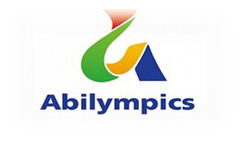 Участие в конкурсах профессионального мастерства «Абилимпикс»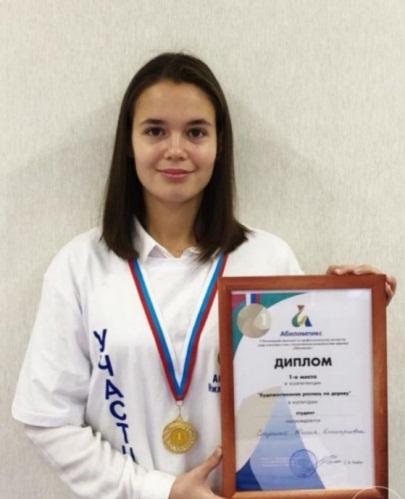 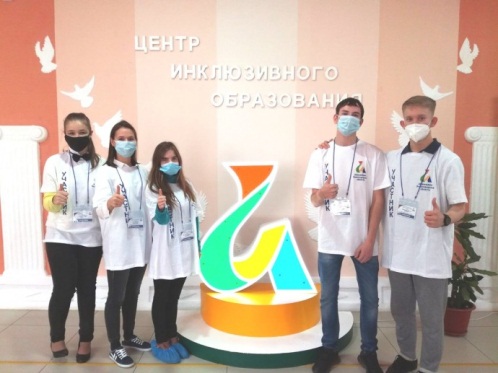 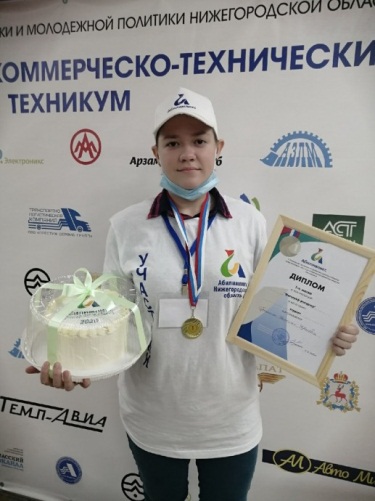 № п/пПоказателиЕдиницы измерения кол./ %1.Образовательная деятельность1.1Общая численность студентов (курсантов), обучающихся по образовательным программам подготовки квалифицированных рабочих,служащих, в том числе:115/1001.1.1по очной форме обучения115/1001.1.2по очно-заочной форме обучения01.1.3по заочной форме обучения01.2Общая численность студентов (курсантов), обучающихся по образовательным программам подготовки специалистов среднего звена, втом числе:01.2.1по очной форме обучения01.2.2по очно-заочной форме обучения01.2.3по заочной форме обучения01.3Количество реализуемых образовательных программ среднегопрофессионального образования41.4Численность студентов, зачисленных на первый курс на очную форму обучения, за отчетный период40/1001.5Численность/удельный вес численности студентов (курсантов) из числа инвалидов и обучающихся с ограниченными возможностями здоровья, вобщей численности студентов .115/1001.6Численность/удельный вес численности выпускников, прошедших государственную итоговую аттестацию и получившие оценки «хорошо» и«отлично», в общей численности выпускников14/40%1.7Численность/удельный вес численности студентов (курсантов), ставших победителями и призерами олимпиад, конкурсов профессионального мастерства федерального и международного уровня, в общей численностистудентов (курсантов)01.8Численность/удельный вес численности студентов ,обучающихся по очной форме обучения, получающих государственную академическую стипендию, в общей численности студентов .46/43%1.9Численность/удельный вес численности педагогических работников вобщей численности работников23/32%1.10Численность/удельный вес численности педагогических работников, имеющих высшее образование, в общей численности педагогическихработников21/91%1.11Численность/удельный вес численности педагогических работников, которым по результатам аттестации присвоена квалификационнаякатегория, в общей численности педагогических работников, в том числе:15/65%1.11.1высшая7/32%1.11.2первая8/36%1.12Численность/удельный вес численности педагогических работников, прошедших повышение квалификации/профессиональную переподготовку за последние 3 года, в общей численности педагогическихработников23/100%1.13Численность/удельный вес численности педагогических работников, участвующих в международных проектах и ассоциациях, в общейчисленности педагогических работников3/13%1.14Общая численность студентов образовательной организации,обучающихся в филиале образовательной организации (далее – филиал)01.15Численность/удельный вес численности педагогических работников,19/83%участвующих в научно-практических конференциях, конкурсах,вебинарах, в общей численности педагогических работников2.Финансово – экономическая деятельность2.1Доходы образовательной организации по всем видам финансовогообеспечения (деятельности)43863 тыс.руб2.2Доходы образовательной организации по всем видам финансового обеспечения (деятельности) в расчете на одного педагогическогоработника2371 тыс.руб2.3Доходы образовательной организации из средств от приносящей доходдеятельности в расчете на одного педагогического работника248 тыс.руб2.4Отношение среднего заработка педагогических работников организации (по всем видам финансового обеспечения (деятельности)) к среднейзаработной плате по экономике региона100%3.Инфраструктура3.1Общая площадь помещений, в которых осуществляется образовательнаядеятельности, в расчете на одного студента 4 кв.м3.2Количество компьютеров со сроком эксплуатации не более 5 лет в расчетена одного студента 03.3Численность/удельный вес численности студентов, проживающих в общежитиях, от общей численности студентов , нуждающихся в общежитиях40/0%4.Обучение инвалидов и лиц с ограниченными возможностями здоровья4.1Численность/удельный вес численности студентов из числа инвалидов и лиц с ограниченными возможностями здоровья, числа инвалидов и лиц с ограниченными возможностями здоровья, в общей численности студентов 117 человек4.2Общее количество адаптированных образовательных программ среднего профессионального образования, в том числе4для инвалидов и лиц с ограниченными возможностями здоровья с нарушениями зрения0для инвалидов и лиц с ограниченными возможностями здоровья с нарушениями слуха0для инвалидов и лиц с ограниченными возможностями здоровья с нарушениями опорно-двигательного аппарата0для инвалидов и лиц с ограниченными возможностями здоровья с другими нарушениями0для инвалидов и лиц с ограниченными возможностями здоровья со сложными дефектами (два и более нарушений)44.3Общая численность инвалидов и лиц с ограниченными возможностями здоровья, обучающихся по программам подготовки квалифицированных рабочих, служащих, в том числе115человек4.3.1по очной форме обучения115 человекинвалидов и лиц с ограниченными возможностями здоровья с нарушениями зрения2 человекинвалидов и лиц с ограниченными возможностями здоровья с нарушениями слуха20 человекинвалидов и лиц с ограниченными возможностями здоровья с нарушениями опорно-двигательного аппарата11человекинвалидов и лиц с ограниченными возможностями здоровья с другими нарушениями54 человекинвалидов и лиц с ограниченными возможностями здоровья со сложными дефектами (два и более нарушений)28 человек4.3.2по очно-заочной форме обученияО человек4.3.3по заочной форме обученияО человек4.4Общая численность инвалидов и лиц с ограниченными возможностями здоровья, обучающихся по адаптированным образовательным программам подготовки квалифицированных рабочих, служащих, в том числе115 человек4.4.1по очной форме обучения115 человекинвалидов и лиц с ограниченными возможностями здоровья с нарушениями зрения2 человекинвалидов и лиц с ограниченными возможностями здоровья с нарушениями слуха20 человекинвалидов и лиц с ограниченными возможностями здоровья с нарушениями опорно-двигательного аппарата11человекинвалидов и лиц с ограниченными возможностями здоровья с другими нарушениями54 человекинвалидов и лиц с ограниченными возможностями здоровья со сложными дефектами (два и более нарушений)28 человек4.4.2по очно-заочной форме обученияО человек4.4.3по заочной форме обученияО человек4.5Общая численность инвалидов и лиц с ограниченными возможностями здоровья, обучающихся по программам подготовки специалистов среднего звена, в том числеО человек4.5.1по очной форме обученияО человек4.5.2по очно-заочной форме обученияО человек4.5.3по заочной форме обученияО человек4.6Общая численность инвалидов и лиц с ограниченными возможностями здоровья, обучающихся по адаптированным образовательным программам подготовки специалистов среднего звена, в том числе115 человек4.6.1по очной форме обучения115 человек4.6.2по очно-заочной форме обученияО человек4.6.3по заочной форме обученияО человек4.7Численность/удельный вес численности работников образовательной организации, прошедших повышение квалификации по вопросам получения среднего профессионального образования инвалидами и лицами с ограниченными возможностями здоровья, в общей численности работников образовательной организации23 человека